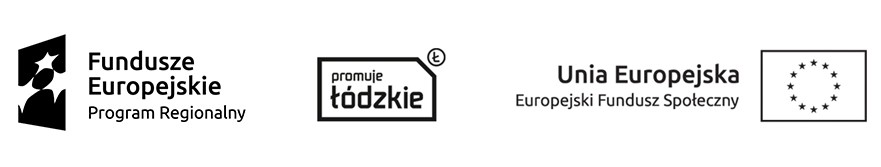 	                          Załącznik Nr 1 do Zapytania                                                                   ofertowego					FORMULARZ OFERTOWY W związku z ubieganiem się o realizację usługi polegającej na   zorganizowaniu i przeprowadzeniu na terenie miasta Łowicza dwudniowego specjalistycznego szkolenia dla rodzin zastępczych (12 godzin) nt. ,,Więź jako czynnik chroniący rozwój” ogółem dla 18 osób zgodnie z założeniami współfinansowanego przez Europejski Fundusz Społeczny projektu „Rodzina z przyszłością” realizowanego przez Powiatowe Centrum Pomocy Rodzinie w Łowiczu w ramach Regionalnego Programu Operacyjnego Województwa Łódzkiego na lata 2014-2020, oś priorytetowa IX, Działanie IX.2, Poddziałanie IX.2.1proponujemy:- Łączną cenę brutto (całkowity koszt usługi dla 18 osób): ………………………….złotych   słownie:  ………………………………………….………………………………………. - Cena za jedną godzinę szkolenia  brutto: ………………słownie zł: ………………………………………………………………………………….              Suma powyższych  kosztów  stanowi  całkowity koszt, jaki ponosi  Zamawiający z tytułu  realizacji umowy,  w przypadku wyboru niniejszej oferty.- Łączną cenę netto (całkowity koszt usługi dla 18 osób) ……………..…………..   złotych,  słownie:…………………………………………………………………………………….-  Cena za jedną godzinę szkolenia  netto: ………………słownie zł: ………………………………………………………………………………….       Zobowiązanie Wykonawcy do zrealizowania zamówienia w terminie:………………………………..2019r. , 12 godzin szkolenia w ciągu 2 dni w godzinach: …………………………………………………………………………………………….Opis przedmiotu zamówienia: zorganizowaniu i przeprowadzeniu na terenie miasta Łowicza dwudniowego specjalistycznego szkolenia dla rodzin zastępczych (12 godzin) nt. ,,Więź jako czynnik chroniący rozwój” ogółem dla 18 osób zgodnie z założeniami współfinansowanego przez Europejski Fundusz Społeczny projektu „Rodzina z przyszłością” realizowanego przez Powiatowe Centrum Pomocy Rodzinie w Łowiczu w ramach Regionalnego Programu Operacyjnego Województwa Łódzkiego na lata 2014-2020, oś priorytetowa IX, Działanie IX.2, Poddziałanie IX.2.1Oświadczam/oświadczamy, że: Oferujemy wykonanie przedmiotu zamówienia we wskazanym przez Zamawiającego miejscu.2) zapewniamy i proponujemy: ……………………………………………………………………………………………………………………………………………………………………………………………………………………………………………………………………………………………………………………………………………………………………………………………………………………………………………………………………………………………………………………………………………………………………………………………………………………………………………………………………………… Szczegółowy opis prowadzenia szkolenia dla rodziców zastępczych  (w tym: szczegółowy program w rozbiciu na część teoretyczną jak i praktyczną oraz poszczególne dni o godziny zajęć z uwzględnieniem przerwy obiadowej i co najmniej jednej przerwy na kawę):    …….……………………..……………………………..……….………………………………………….…………………………………………………………………………………….……….……………….…………………………………………………………………………………….………………………………….………………………………………………………………………….……………………………………………….……………………………………………………………..………………………………………………………….…………………………………………………..…………………………………………………………………………………………….……………………….……………………………………………………………………………………………………..……………………………………………………………………………………………………………..……………………………………………………………………………………………………………..…………………………………………………………………………………………………………………..………………………………………………………………...…………………………………3) dodatkowe  propozycje oferenta………………..……………………………………………………………………………………………………………………………………………………...…………………………………………………………………………………...…………………………………………………………………………………………...………………………………………………………………………………………………..………………………………………………………….4) organizator szkolenia: ………………………………...………………………………………………………………… …………………………………………………..………………………………………………przedstawiciel: …………………………………………………………………………….. osoba do kontaktu: …………….…………………..……………………….…………………..tel. ………………….……, fax: ……………………………, mail: …………………………...3.  Oświadczenie oferentów1)  Oświadczamy, że zapoznaliśmy się ze  Zapytaniem ofertowym oraz opisem przedmiotu   zamówienia i nie wnosimy do nich żadnych uwag i zastrzeżeń oraz uzyskaliśmy  konieczne i niezbędne  informacje i wyjaśnienia do   przygotowania oferty.2) Oświadczamy, iż zapoznaliśmy się z wzorem umowy załączonej do FORMULARZA  OFERTOWEGO  (zał.  Nr 5) i akceptujemy warunki oraz zobowiązujemy się w przypadku   wyboru naszej oferty do jej zawarcia w miejscu i terminie wyznaczonym przez  Zamawiającego.3) Do oferty dołączamy dokumenty zgodnie z wykazem dokumentów i oświadczeń  wymaganych przez Zamawiającego. 4.  Załącznikami do niniejszego formularza, stanowiącymi integralną część oferty są:1)  Oświadczenie o spełnianiu warunków  udziału w postępowaniu określonych w art. 22 ust.     1  ustawy Prawo  zamówień  publicznych   z dnia 29 stycznia 2004r. (Dz. U. z 2015r.    poz. 2164 z późn. zm.)  - Załącznik  Nr 1 do formularza ofertowego. 2) Oświadczenie o braku powiązania osobowego i kapitałowego z Zamawiającym stanowiące Załącznik  Nr  2 do formularza  ofertowego.Wykaz osób – Załącznik Nr 3 do formularza  ofertowego.Wykaz usług - Załącznik Nr 4  do formularza ofertowego wraz z załączonymi dokumentami potwierdzającymi należyte wykonanie zamówienia (referencje lub protokół odbioru).Umowa (Załącznik Nr 5 do formularza ofertowego) z załącznikami.6) Kserokopie dokumentów potwierdzających kwalifikacje i uprawnienia osoby wskazanej jako prowadzącej szkolenie wraz z referencjami.                                                                                                                                            .................................................                                        …………………………………….             ( miejscowość i data)                                                                                       (podpis i pieczęć Wykonawcy)                                                                                                              Załącznik Nr 1  do                                                                                                                                   formularza  ofertowego                                                                                   Pieczęć WykonawcyOświadczam(y), że Wykonawcy, którego reprezentuję (my): …………………………………………………………………………..………………………………………………………………………………(nazwa  i adres Wykonawcy)…………………………………………………………………………..………………………………………………………………………………spełnia warunki udziału w postępowaniu na organizację:…………………………………………………………………………………….………………………………………………………………………                                                                                      (nazwa przedmiotu zamówienia)Jednocześnie oświadczam(y), że Wykonawca, którego reprezentuję(my):1) posiada uprawnienia do wykonywania określonej działalności lub czynności, jeżeli przepisy prawa         nakładają obowiązek ich posiadania,2) posiada wiedzę i doświadczenie,3) dysponuje odpowiednim potencjałem technicznym oraz osobami zdolnymi do wykonania       zamówienia,4) znajduje się w sytuacji ekonomicznej i finansowej zapewniającej wykonanie zamówienia..............................................,dnia................................                       ……………………….………………………       (miejscowość)                                                                              (pieczęć imienna i podpis osoby lub osób                                                               uprawnionych do reprezentowania wykonawcy                          wymienionych w dokumentach rejestrowych                                                   lub  we właściwym upoważnieniu)Na podstawie art. 2 pkt.11 ustawy z dnia 29 stycznia 2004r. Prawo zamówień publicznych (t.j. Dz. U. z 2018r., poz. 1986 z późn. zm.) za Wykonawcę należy rozumieć osobę fizyczną, osobę prawną albo jednostkę organizacyjną nieposiadającą osobowości prawnej, która ubiega się o udzielenie zamówienia publicznego, złożyła ofertę lub zawarła umowę w sprawie zamówienia publicznego.                                                                                                                               Załącznik Nr 2  do                                                                                                                                   formularza  ofertowegoPieczęć WykonawcyW odpowiedzi na zapytanie ofertowe dotyczące realizacji:…………………………………………………………………………………………………….………………………………………………………                                                                                      (nazwa przedmiotu zamówienia)oświadczam(y), że Wykonawcy, którego reprezentuję (my): …………………………………………………..………………………………………………………………………………………………………..(nazwa i adres  Wykonawcy)……………………………………………………………………………………………………………………………………………………………………………………………………………………………………………………………………………….………………………………………..nie jest powiązany/a z Zamawiającym osobowo lub kapitałowo. Przez powiązania kapitałowe lub osobowe rozumie się wzajemne powiązania między Zamawiającym lub osobami upoważnionymi do zaciągania zobowiązań w imieniu Zamawiającego lub osobami wykonującymi w imieniu Zamawiającego czynności związane z przygotowaniem i przeprowadzeniem procedury wyboru wykonawcy a wykonawcą, polegające w szczególności na:uczestniczeniu w spółce jako wspólnik spółki cywilnej lub spółki osobowej;posiadaniu co najmniej 10 % udziałów lub akcji;pełnieniu funkcji członka organu nadzorczego lub zarządzającego, prokurenta, pełnomocnika;pozostawaniu w związku małżeńskim, w stosunku pokrewieństwa lub powinowactwa w linii prostej, pokrewieństwa lub powinowactwa w linii bocznej do drugiego stopnia lub w stosunku przysposobienia, opieki lub kurateli..............................................,dnia................................                       ……………………….………………………       (miejscowość)                                                                              (pieczęć imienna i podpis osoby lub osób                                                               uprawnionych do reprezentowania wykonawcy                          wymienionych w dokumentach rejestrowych                                                   lub  we właściwym upoważnieniu)                                                                                                                                                                           Załącznik Nr 3  do                                                                                                                                   formularza  ofertowegoPieczęć WykonawcyWykaz osób, które będą uczestniczyć w wykonywaniu zamówieniaNa potwierdzenie spełniania warunku udziału w postępowaniu oświadczamy, że przy realizacji zamówienia będą uczestniczyły następujące osoby: Osoby wyszczególnione w ww. wykazie, które będą uczestniczyć w wykonywaniu zamówienia, posiadają wymagane przez Zamawiającego uprawnienia. .............................................,dnia................................                       ……………………….………………………       (miejscowość)                                                                              (pieczęć imienna i podpis osoby lub osób                                                               uprawnionych do reprezentowania wykonawcy                          wymienionych w dokumentach rejestrowych                                                   lub  we właściwym upoważnieniu)                                                                                                                          Załącznik Nr 4                                                                                                                           do formularza ofertowegoWykaz usług – dotyczy oferentaWykaz wykonanych, a w przypadku świadczeń okresowych lub ciągłych również wykonywanych głównych usług w okresie trzech lat przed upływem terminu składania ofert o dopuszczenie do udziału w postępowaniu, a jeżeli okres prowadzenia działalności jest krótszy – w tym okresie, wraz z podaniem ich wartości, przedmiotu, dat wykonania i podmiotów, na rzecz których usługi zostały wykonane, oraz załączeniem dowodów, czy zostały wykonane lub są wykonywane należycie. Na potwierdzenie powyższych danych załączamy dowody potwierdzające, że ww. usługi zostały wykonane lub są wykonywane należycie zgodnie  Rozporządzenia Ministra Rozwoju z dnia 26.07.2016r. w sprawie rodzaju dokumentów, jakich może żądać zamawiający od wykonawcy w postępowaniu o udzielenie zamówienia (Dz. U. z 2018r. poz. 1993) są: referencje  bądź inne dokumenty wystawione przez podmiot, na rzecz którego usługi były  wykonywane,oświadczenie Wykonawcy - jeżeli z uzasadnionych przyczyn o obiektywnym charakterze Wykonawca nie jest w stanie uzyskać poświadczenia, o którym mowa powyżej.............................................., dnia................................                       ……………………….………………………       (miejscowość)                                                                              (pieczęć imienna i podpis osoby lub osób                                                               uprawnionych do reprezentowania wykonawcy                          wymienionych w dokumentach rejestrowych                                                   lub  we właściwym upoważnieniu)                                                                                                                          Załącznik nr 5 do                                                                                                                          formularza ofertowegoWzór„Rodzina z przyszłością” Umowa współfinansowana Unię Europejską w ramach Europejskiego Funduszu SpołecznegoUMOWA nr …/2019Zawarta w  dniu ……………….. 2019r. w  Łowiczu pomiędzy:Powiatem Łowickim, NIP: 834-188-25-19 z upoważnienia którego działa Małgorzata Wagner - dyrektor Powiatowego Centrum Pomocy Rodzinie w Łowiczu z siedzibą w Łowiczu ul. Podrzeczna 30 zwanym dalej  Zamawiającyma………………………………………………………… prowadzącą działalność gospodarczą pod firmą …………………………………………………… NIP: ………………, REGON: …………. zwanym dalej Wykonawcą na podstawie art. 4 pkt. 8 (zwolnienie przedmiotowe) Ustawy z dnia 29 stycznia 2004r. Prawo Zamówień Publicznych (t.j. Dz. U. z 2018r. poz. 1986 z późn. zm.) o następującej treści:§  1Zamawiający zleca, a Wykonawca przyjmuje do wykonania czynności związane z realizacją  usługi pod nazwą: zorganizowanie i przeprowadzenie na terenie miasta Łowicza dwudniowego specjalistycznego szkolenia dla rodzin zastępczych (12 godzin) nt. ,,Więź jako czynnik chroniący rozwój” ogółem dla 18 osób zgodnie z założeniami współfinansowanego przez Europejski Fundusz Społeczny projektu „Rodzina z przyszłością” realizowanego przez Powiatowe Centrum Pomocy Rodzinie w Łowiczu w ramach Regionalnego Programu Operacyjnego Województwa Łódzkiego na lata 2014-2020, oś priorytetowa IX, Działanie IX.2, Poddziałanie IX.2.1.Warsztaty szkoleniowe odbywać się będą w Łowiczu, w miejscu wskazanym przez Zamawiającego.Zamawiający wymaga aby szkolenie miało charakter warsztatowy, praktyczny.Wykonawca zobowiązany jest do: przeprowadzenia szkolenia ogółem dla 18 osób (rodzin zastępczych i pracowników organizatora rodzinnej pieczy zastępczej w Łowiczu – 12 godzin szkoleniowych realizowanych w ciągu dwóch kolejnych dni. Szkolenie ma uwzględniać następujące elementy:a) sesja szkoleniowa trwa 1 godzinę lekcyjną tj. 45 minut,  b) godziny prowadzenia szkolenia: pomiędzy 9 a 17, c) forma zajęć: wykład, praca w małych grupach, prezentowanie nagrań video sesji pracy terapeutycznej specjalisty z dzieckiem, omawianie indywidualnych przypadków.przygotowania programu szkolenia z uwzględnieniem ilości godzin. Program szkolenia  powinien zawierać między innymi następujące zagadnienia: - style przywiązania w cyklu życia człowieka,- problemy dzieci z pozabezpiecznymi stylami przywiązania, (praca z przypadkiem),- kierunki pomocy w sytuacji zaburzenia więzi (praca z przypadkiem),- konsultacje indywidualne,  zagwarantowania wykładowcy – psychologa posiadającego doświadczenie szkoleniowe oraz praktyczne dotyczące pracy z rodzinami zastępczymi, dziećmi z zaburzeniami więzi wraz ze sporządzaniem diagnozy zaburzeń wynikających z pozabezpiecznego stylu przywiązania. Osoba mająca prowadzić  szkolenie  musi posiadać co najmniej 2 letnie doświadczenie w sporządzaniu diagnozy i pracy terapeutycznej z dziećmi z zaburzeniami więzi,zagwarantowania materiałów typu skrypty, własne opracowania związane z tematyką          szkolenia,opracowania i wydania każdemu z uczestników zaświadczenia potwierdzającego udział w szkoleniu,opracowania i przeprowadzenia badania ankietowego oceniającego poziom szkolenia, zagwarantowania zastępstwa innych osób o równoważnych kwalifikacjach w wypadku nieprzewidzianych okoliczności uniemożlwiających realizację usługi przez osoby wskazane w ofercie, po uzgodnieniu z Zamawiającym.prowadzenia wymaganej dokumentacji, w tym listy obecności.zamieszczania informacji o fakcie współfinansowania projektu z EFS, zgodnie z wzorami przekazanymi przez Zleceniodawcę w tym:na prowadzonej dokumentacji,oraz na wszystkich innych dokumentach nie wymienionych wyżej, które Zleceniobiorca ma obowiązek dostarczyć Zleceniodawcy.prowadzenia karty czasu pracy (łączne zaangażowanie zawodowe w realizację wszystkich projektów finansowanych z funduszy strukturalnych i Funduszu Spójności oraz działań finansowanych z innych źródeł, w tym środków własnych beneficjenta i innych podmiotów, nie może przekroczyć 276 godzin miesięcznie – dotyczy osób fizycznych), poinformowania Uczestników szkolenia o tym, że warsztaty organizowane są  w ramach projektu „Rodzina z przyszłością” współfinansowanego ze środków Europejskiego Funduszu Społecznego, przestrzegania przepisów o ochronie danych osobowych, zgodnie z ustawą z dnia 10 maja 2018r. o ochronie danych osobowych (Dz. U. 2018r. poz. 1000 z późn zm.).§ 2Termin realizacji usługi: ……………………							§ 3Zamawiający nie dopuszcza możliwości powierzenia części lub całości usługi podwykonawcom z zastrzeżeniem §1 pkt 7.§ 4Strony uzgadniają, że za wykonanie usługi Wykonawca otrzyma wynagrodzenie w kwocie: ……. zł brutto (słownie zł: ……………. złotych 0/100) za jedną godzinę świadczenia usługi, o której mowa w § 1. Godzina prowadzenia grupowych warsztatów szkoleniowych wynosi 45 minut. Łączna należność z tytułu niniejszej umowy nie może przekroczyć kwoty ………….. zł brutto (słownie zł: …………… 0/100).Wypłata wynagrodzenia za przeprowadzenie warsztatów szkoleniowych dokonana będzie w ciągu 14 dni po sporządzeniu protokołu odbioru potwierdzającego prawidłowe wykonanie usługi i przedłożeniu faktury/rachunku wraz z wymaganą dokumentacją potwierdzającą wykonanie usługi.Wynagrodzenie jest finansowane ze środków Unii Europejskiej w ramach Europejskiego Funduszu Społecznego.Poza wynagrodzeniem określonym w ust.1 Wykonawcy nie przysługuje prawo żądania zwrotu jakichkolwiek kosztów związanych z realizacją przedmiotu umowy.§  5Zmiany umowy wymagają formy pisemnej pod rygorem nieważności.§  6W sprawach nie uregulowanych niniejszą umową mają zastosowanie przepisy Kodeksu   Cywilnego.§  7Niniejsza umowa sporządzona została w 2 jednobrzmiących egzemplarzach, po jednym dla każdej ze stron.………………………………..				………………………….  ZAMAWIAJACY					                 WYKONAWCAZałącznik 1 - wykaz osób skierowanych na warsztatyZałącznik 2  – wzór logotypówPełna nazwa WykonawcyPełna nazwa WykonawcyAdresAdresNumer telefonuNumer faksuAdres E-mailStrona internetowaNumer REGON	Numer NIPOŚWIADCZENIE O SPEŁNIANIU WARUNKÓW OKREŚLONYCH W ART. 22 UST. 1 USTAWY PRAWO ZAMÓWIEŃ PUBLICZNYCHOŚWIADCZENIE O BRAKU POWIĄZANIA OSOBOWEGO I KAPITAŁOWEGOZ ZAMAWIAJĄCYMLp.Imię i nazwiskoPlanowany zakres wykonywanych czynnościPosiadane uprawnienia-zakres uprawnień (nr uprawnień/dyplomu jeśli dotyczy)Staż pracyInformacja o podstawie do dysponowania wskazanymi osobami (wskazanie formy współpracy tj. np. umowa o pracę, umowa zlecenie, zobowiązanie podmiotu trzeciego)Lp.Ogólna charakterystyka usługi (prowadzenie szkolenia  dla rodziców zastępczych lub adopcyjnych wraz z podaniem liczby uczestników, liczby godzin i źródła finansowania) (liczba wskazanych godzin szkolenia  ma być analogiczna z liczbą godzin umieszczonych w dokumentach potwierdzających doświadczenie oferenta)Data wykonania *Data wykonania *Nazwa Odbiorcy (Zamawiającego, to jest podmiotu z którym Wykonawca zawarł umowęLp.Ogólna charakterystyka usługi (prowadzenie szkolenia  dla rodziców zastępczych lub adopcyjnych wraz z podaniem liczby uczestników, liczby godzin i źródła finansowania) (liczba wskazanych godzin szkolenia  ma być analogiczna z liczbą godzin umieszczonych w dokumentach potwierdzających doświadczenie oferenta)data (tj. dzień-miesiąc-rok)  rozpoczęcia usługi (zgodnie z zawarta umową)data (tj. dzień-miesiąc-rok)  zakończenia usługi (zgodnie z zawarta umową)Nazwa Odbiorcy (Zamawiającego, to jest podmiotu z którym Wykonawca zawarł umowę